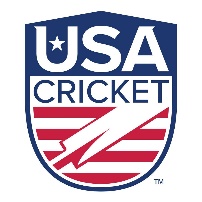 Application for Approval by USA Cricket of a Domestic Cricket EventApplicants are requested to please complete the form below and to submit the requested information to: iain.higgins@usacricket.org 1Event Organizer/Promoter(Please provide full details of organizations/individuals involved in the organization of this event and the respective responsibilities (where more than one). 2Proposed Event(Please provide proposed name of event, structure and proposed format, i.e. 50 overs, T20, sixes etc.)3Proposed Date(s) 4Proposed Venue(s)5Participating Teams(Names and owners of the teams (if applicable) must be provided)6Participating players(Names of players, should be provided, the makeup of teams including whether any ‘foreign’ players will be included in the teams and if so, how many and from which countries)7Is the match/event being televised or live streamed? (If so, by whom and where?)8How will USA Cricket benefit from staging this event, financially or otherwise?9If a third party is involved in the organization/promotion of the event, how will it benefit from its involvement?10What arrangements are in place and who is responsible for the following:The payment of players and match officials?(in particular, if such payments have been guaranteed)Safety and SecurityAnti-corruption (in line with the ICC template domestic codes)The appointment of Match OfficialsPlayer Behavior (Code of Conduct)Anti – doping(in line with the ICC template domestic codes)11Details of how the event will be funded (including which companies and individuals are funding the event and the amount they are providing)12Confirmation that no individual who is the subject of a suspension imposed by the ICC or any Member Board shall have any involvement in the organization, promotion or staging of, and shall not participate in the event(whether it be doping, corruption or any other matter, including on or off field conduct, whether as a player or otherwise)16Any other comments to be considered in the assessment of the application?